Exercice 1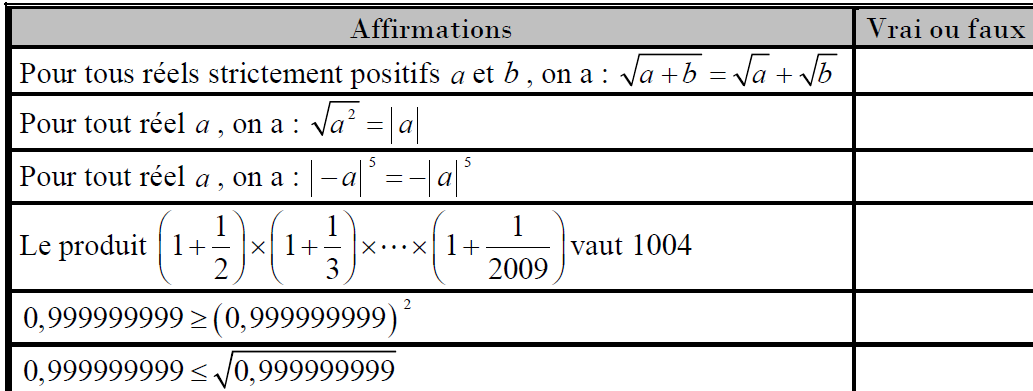 Exercice 2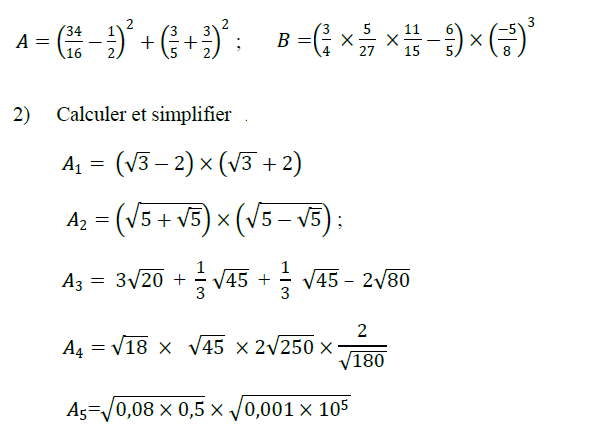 Exercice3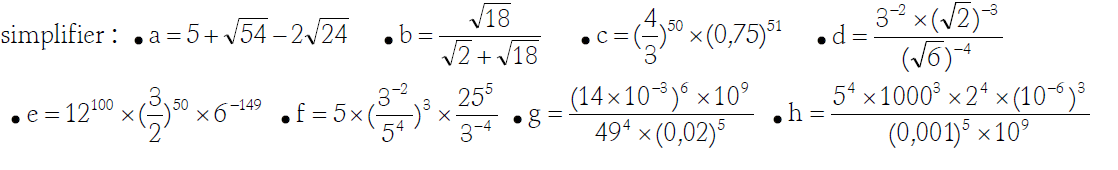 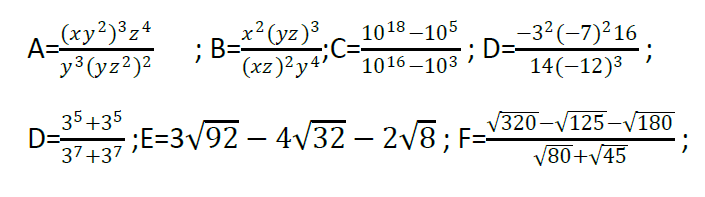 https://www.facebook.com/groups/277073623630286/          Tel :58 047 062    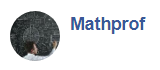 Exercice4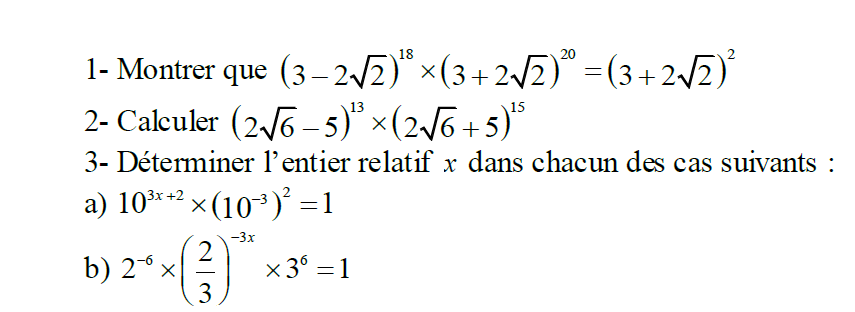 Exercice 5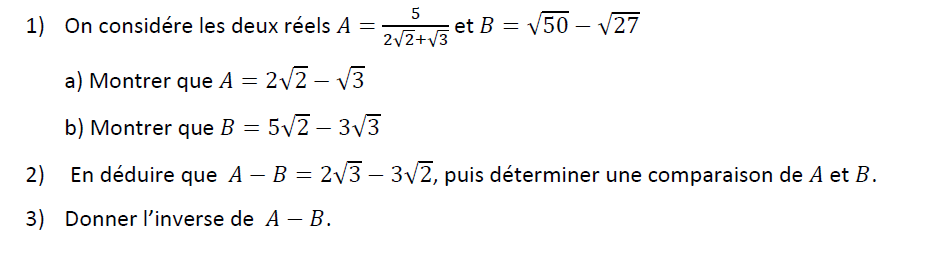 Exercice 6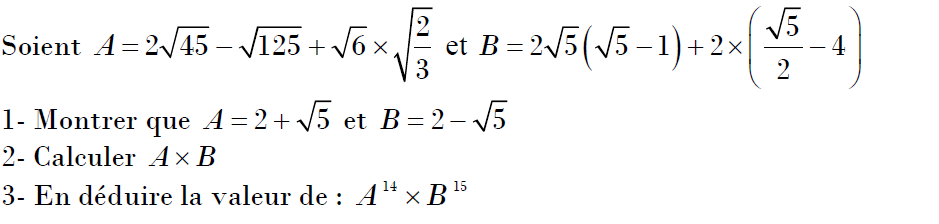 Exercice 7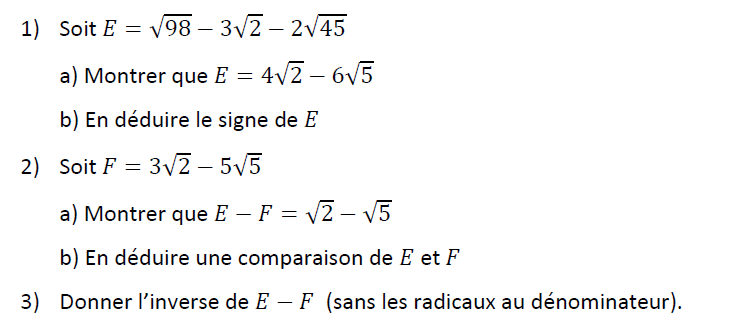 https://www.facebook.com/groups/277073623630286/          Tel :58 047 062    Exercice 8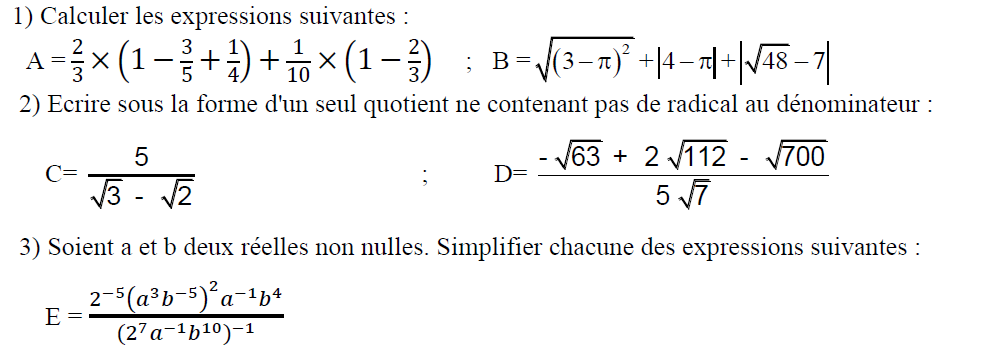 Exercice 9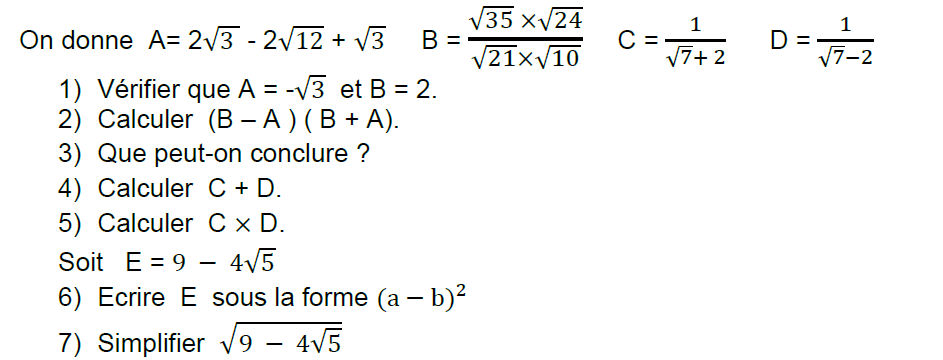 Exercice 10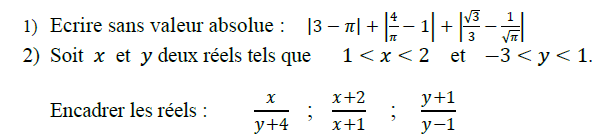 Exercice 11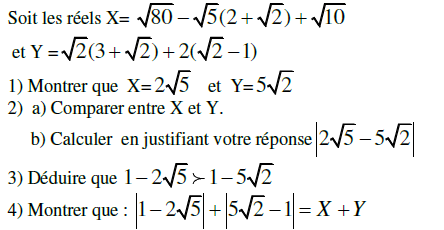 https://www.facebook.com/groups/277073623630286/          Tel :58 047 062    Exercice 12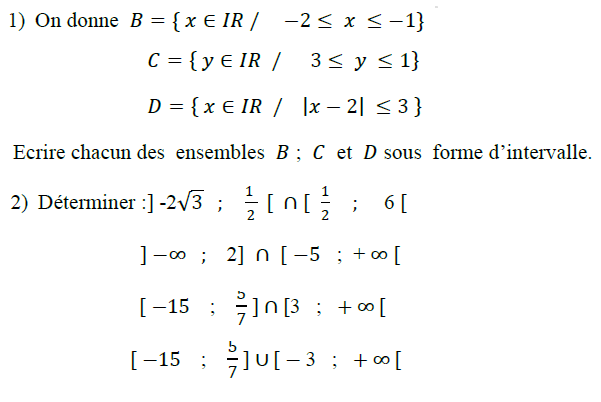 Exercice 13https://www.facebook.com/groups/277073623630286/          Tel :58 047 062    